一般競争入札の公告下記のとおり一般競争入札に付します。平成26年12月10日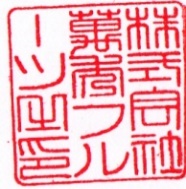 株式会社　萬秀フルーツ代表取締役　大崎秀樹 印１　一般競争入札に付する事項：機械・機器の購入（１）　購　入　件　名　　ジャム及び菓子等製造機器一式（２）　調達件名の特質等　入札説明書及び仕様書による（３）　納　入　期　限　　平成26年3月31日（４）　納　入　場　所　　知多郡美浜町上野間越智83（５）　入札方法入札金額を記載した書類（以下「入札書」という。）をもって申し込むこと。落札の決定に当たっては、入札書に記載された金額に当該金額の５パーセントに相当する額を加算した金額（当該金額に１円未満の端数があるときは、その端数金額を切り捨てるものとする。）をもって落札価格とするので、入札者は消費税及び地方消費税に係る課税業者であるか免税業者であるかを問わず、見積もった契約金額の105分の100に相当する金額を入札書に記載すること。２　入札参加者の資格（１）　当該契約を締結する能力を有しない者でないこと。（２）　破産者で復権を認められていない者でないこと。３　入札説明書の交付、入札及び開札の場所等（１）　問い合わせ先〒470-3231　愛知県知多郡美浜町上野間越智83株式会社　萬秀フルーツ　担当　大崎秀樹（TEL）0569－87－5088（２）　入札説明書の交付方法下記施設において交付する。愛知県知多郡美浜町奥田石坂平井１３０－３　　　　　株式会社萬秀フルーツ　農園事務所（TEL）0569－87－5088平成26年1月10日～平成26年1月15日17時30分　まで（３）　入札参加方法　（１）　入札の方法は、上記１－（５）の入札書によるものと定める。　（２）　入札の際は、当購入における見積書を提出すること。　（３）　受付期間　平成26年1月16 日　～　平成26年1月17 日17時00分　まで（必着）（４）　開札日時等　（１）開札日時　平成26年1月17日　19時30分より　（２）開札場所　株式会社萬秀フルーツ 農園事務所４　 その他（１）　入札参加資格確認票は、公告と共に添付したもの。（２）　入札参加手続き等は、別紙「入札説明書」を精読のうえ、遺憾のないようにすること。（３）　書類提出に係る費用は入札参加者の負担とする。提出した書類は返却しない。（４）　入札及び契約において使用する言語及び通貨は日本語及び日本通貨とする。（５）　工事請負契約書の作成は工事請負者が行う。（６）　落札者の決定方法は、株式会社萬秀フルーツが作成した予定価格の制限の範囲内で最低の価格をもって有効な入札を行った入札者を落札者とする。（７）　その他、質疑等の問い合わせは閲覧期間内で株式会社萬秀フルーツ担当大崎秀樹にお願いします。